ხელმოწერა                                                                                                                            ბ.ა                   (არსებობის შემთხვევაში)                             _____________________________________________ხელმოწერა--------------------------------------------------1. მიმწოდებლად რეგისტრაცია ხორციელდება სტაჟირების შემთხვევაში, ხოლო დადასტურება ხორციელდება მომსახურების მიწოდებაზე, ქვეპროგრამის მიმწოდებლად სათანადო წესით დამტკიცებულ რეესტრში აღრიცხული პირის მიერ.2. წინასწარი ანაზღაურების მოთხოვნის შემთხვევაში, წარმოდგენილ უნდა იქნეს წინასწარ ასანაზღაურებელი თანხის ოდენობის საბანკო გარანტია, რომლის  მოქმედების ვადა მინიმუმ 30 (ოცდაათი) დღით უნდა აღემატებოდეს მომსახურების დასრულების საბოლოო ვადას.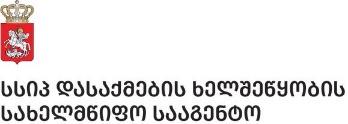 „დასაქმების ხელშეწყობის სახელმწიფო პროგრამის - სამუშაოს მაძებელთა პროფესიული კვალიფიკაციის ამაღლების ქვეპროგრამის“ მიმწოდებლად რეგისტრირების მსურველი პირის გ ა ნ ა ც ხ ა დ ი ს ფორმა„დასაქმების ხელშეწყობის სახელმწიფო პროგრამის - სამუშაოს მაძებელთა პროფესიული კვალიფიკაციის ამაღლების ქვეპროგრამის“ მიმწოდებლად რეგისტრირების მსურველი პირის გ ა ნ ა ც ხ ა დ ი ს ფორმა„დასაქმების ხელშეწყობის სახელმწიფო პროგრამის - სამუშაოს მაძებელთა პროფესიული კვალიფიკაციის ამაღლების ქვეპროგრამის“ მიმწოდებლად რეგისტრირების მსურველი პირის გ ა ნ ა ც ხ ა დ ი ს ფორმა„დასაქმების ხელშეწყობის სახელმწიფო პროგრამის - სამუშაოს მაძებელთა პროფესიული კვალიფიკაციის ამაღლების ქვეპროგრამის“ მიმწოდებლად რეგისტრირების მსურველი პირის გ ა ნ ა ც ხ ა დ ი ს ფორმა„დასაქმების ხელშეწყობის სახელმწიფო პროგრამის - სამუშაოს მაძებელთა პროფესიული კვალიფიკაციის ამაღლების ქვეპროგრამის“ მიმწოდებლად რეგისტრირების მსურველი პირის გ ა ნ ა ც ხ ა დ ი ს ფორმა„დასაქმების ხელშეწყობის სახელმწიფო პროგრამის - სამუშაოს მაძებელთა პროფესიული კვალიფიკაციის ამაღლების ქვეპროგრამის“ მიმწოდებლად რეგისტრირების მსურველი პირის გ ა ნ ა ც ხ ა დ ი ს ფორმა„დასაქმების ხელშეწყობის სახელმწიფო პროგრამის - სამუშაოს მაძებელთა პროფესიული კვალიფიკაციის ამაღლების ქვეპროგრამის“ მიმწოდებლად რეგისტრირების მსურველი პირის გ ა ნ ა ც ხ ა დ ი ს ფორმა„დასაქმების ხელშეწყობის სახელმწიფო პროგრამის - სამუშაოს მაძებელთა პროფესიული კვალიფიკაციის ამაღლების ქვეპროგრამის“ მიმწოდებლად რეგისტრირების მსურველი პირის გ ა ნ ა ც ხ ა დ ი ს ფორმა„დასაქმების ხელშეწყობის სახელმწიფო პროგრამის - სამუშაოს მაძებელთა პროფესიული კვალიფიკაციის ამაღლების ქვეპროგრამის“ მიმწოდებლად რეგისტრირების მსურველი პირის გ ა ნ ა ც ხ ა დ ი ს ფორმა„დასაქმების ხელშეწყობის სახელმწიფო პროგრამის - სამუშაოს მაძებელთა პროფესიული კვალიფიკაციის ამაღლების ქვეპროგრამის“ მიმწოდებლად რეგისტრირების მსურველი პირის გ ა ნ ა ც ხ ა დ ი ს ფორმა„დასაქმების ხელშეწყობის სახელმწიფო პროგრამის - სამუშაოს მაძებელთა პროფესიული კვალიფიკაციის ამაღლების ქვეპროგრამის“ მიმწოდებლად რეგისტრირების მსურველი პირის გ ა ნ ა ც ხ ა დ ი ს ფორმა„დასაქმების ხელშეწყობის სახელმწიფო პროგრამის - სამუშაოს მაძებელთა პროფესიული კვალიფიკაციის ამაღლების ქვეპროგრამის“ მიმწოდებლად რეგისტრირების მსურველი პირის გ ა ნ ა ც ხ ა დ ი ს ფორმა„დასაქმების ხელშეწყობის სახელმწიფო პროგრამის - სამუშაოს მაძებელთა პროფესიული კვალიფიკაციის ამაღლების ქვეპროგრამის“ მიმწოდებლად რეგისტრირების მსურველი პირის გ ა ნ ა ც ხ ა დ ი ს ფორმა„დასაქმების ხელშეწყობის სახელმწიფო პროგრამის - სამუშაოს მაძებელთა პროფესიული კვალიფიკაციის ამაღლების ქვეპროგრამის“ მიმწოდებლად რეგისტრირების მსურველი პირის გ ა ნ ა ც ხ ა დ ი ს ფორმადანართი 4სააგენტო  (რეგიონი)    ------------------------------------------------------------------------------------------------სააგენტო  (რეგიონი)    ------------------------------------------------------------------------------------------------სააგენტო  (რეგიონი)    ------------------------------------------------------------------------------------------------სააგენტო  (რეგიონი)    ------------------------------------------------------------------------------------------------სააგენტო  (რეგიონი)    ------------------------------------------------------------------------------------------------სააგენტო  (რეგიონი)    ------------------------------------------------------------------------------------------------სააგენტო  (რეგიონი)    ------------------------------------------------------------------------------------------------სააგენტო  (რეგიონი)    ------------------------------------------------------------------------------------------------სააგენტო  (რეგიონი)    ------------------------------------------------------------------------------------------------სააგენტო  (რეგიონი)    ------------------------------------------------------------------------------------------------სააგენტო  (რეგიონი)    ------------------------------------------------------------------------------------------------სააგენტო  (რეგიონი)    ------------------------------------------------------------------------------------------------სააგენტო  (რეგიონი)    ------------------------------------------------------------------------------------------------სააგენტო  (რეგიონი)    ------------------------------------------------------------------------------------------------სააგენტო  (რეგიონი)    ------------------------------------------------------------------------------------------------სააგენტო  (რეგიონი)    ------------------------------------------------------------------------------------------------მიმწოდებლის რეკვიზიტებიმითითებული მონაცემები გამოყენებული იქნება ქვეპროგრამის ფარგლებში ოფიციალური ურთიერთობებისათვისმიმწოდებლის რეკვიზიტებიმითითებული მონაცემები გამოყენებული იქნება ქვეპროგრამის ფარგლებში ოფიციალური ურთიერთობებისათვისმიმწოდებლის რეკვიზიტებიმითითებული მონაცემები გამოყენებული იქნება ქვეპროგრამის ფარგლებში ოფიციალური ურთიერთობებისათვისმიმწოდებლის რეკვიზიტებიმითითებული მონაცემები გამოყენებული იქნება ქვეპროგრამის ფარგლებში ოფიციალური ურთიერთობებისათვისმიმწოდებლის რეკვიზიტებიმითითებული მონაცემები გამოყენებული იქნება ქვეპროგრამის ფარგლებში ოფიციალური ურთიერთობებისათვისმიმწოდებლის რეკვიზიტებიმითითებული მონაცემები გამოყენებული იქნება ქვეპროგრამის ფარგლებში ოფიციალური ურთიერთობებისათვისმიმწოდებლის რეკვიზიტებიმითითებული მონაცემები გამოყენებული იქნება ქვეპროგრამის ფარგლებში ოფიციალური ურთიერთობებისათვისმიმწოდებლის რეკვიზიტებიმითითებული მონაცემები გამოყენებული იქნება ქვეპროგრამის ფარგლებში ოფიციალური ურთიერთობებისათვისმიმწოდებლის რეკვიზიტებიმითითებული მონაცემები გამოყენებული იქნება ქვეპროგრამის ფარგლებში ოფიციალური ურთიერთობებისათვისმიმწოდებლის რეკვიზიტებიმითითებული მონაცემები გამოყენებული იქნება ქვეპროგრამის ფარგლებში ოფიციალური ურთიერთობებისათვისმიმწოდებლის რეკვიზიტებიმითითებული მონაცემები გამოყენებული იქნება ქვეპროგრამის ფარგლებში ოფიციალური ურთიერთობებისათვისმიმწოდებლის რეკვიზიტებიმითითებული მონაცემები გამოყენებული იქნება ქვეპროგრამის ფარგლებში ოფიციალური ურთიერთობებისათვისმიმწოდებლის რეკვიზიტებიმითითებული მონაცემები გამოყენებული იქნება ქვეპროგრამის ფარგლებში ოფიციალური ურთიერთობებისათვისმიმწოდებლის რეკვიზიტებიმითითებული მონაცემები გამოყენებული იქნება ქვეპროგრამის ფარგლებში ოფიციალური ურთიერთობებისათვისმიმწოდებლის რეკვიზიტებიმითითებული მონაცემები გამოყენებული იქნება ქვეპროგრამის ფარგლებში ოფიციალური ურთიერთობებისათვისმიმწოდებლის რეკვიზიტებიმითითებული მონაცემები გამოყენებული იქნება ქვეპროგრამის ფარგლებში ოფიციალური ურთიერთობებისათვისდაწესებულების სრული დასახელებადაწესებულების სრული დასახელებადაწესებულების სრული დასახელებადაწესებულების სრული დასახელებადაწესებულების სრული დასახელებადაწესებულების სრული დასახელებადაწესებულების სრული დასახელებადაწესებულების სრული დასახელებადაწესებულების სრული დასახელებადაწესებულების სრული დასახელებასაიდენტიფიკაციო კოდი:საიდენტიფიკაციო კოდი:საიდენტიფიკაციო კოდი:საიდენტიფიკაციო კოდი:იურიდიული მისამართიიურიდიული მისამართიიურიდიული მისამართიიურიდიული მისამართიქალაქი/მუნიციპალიტეტი:ქალაქი/მუნიციპალიტეტი:ქალაქი/მუნიციპალიტეტი:ქალაქი/მუნიციპალიტეტი:მისამართი:მისამართი:მისამართი:მისამართი:მისამართი:მისამართი:მისამართი:მისამართი:მისამართი:მისამართი:მისამართი:მისამართი:ფაქტობრივი (მომსახურების მიწოდების) მისამართიფაქტობრივი (მომსახურების მიწოდების) მისამართიფაქტობრივი (მომსახურების მიწოდების) მისამართიფაქტობრივი (მომსახურების მიწოდების) მისამართიქალაქი/მუნიციპალიტეტი:ქალაქი/მუნიციპალიტეტი:ქალაქი/მუნიციპალიტეტი:ქალაქი/მუნიციპალიტეტი:მისამართი:მისამართი:მისამართი:მისამართი:მისამართი:მისამართი:მისამართი:მისამართი:მისამართი:მისამართი:მისამართი:მისამართი:საკონტაქტო ტელეფონის ნომრებისაკონტაქტო ტელეფონის ნომრებისაკონტაქტო ტელეფონის ნომრებისაკონტაქტო ტელეფონის ნომრებისაკონტაქტო ტელეფონის ნომრებისაკონტაქტო ტელეფონის ნომრებისაკონტაქტო ტელეფონის ნომრებისაკონტაქტო ტელეფონის ნომრებისაკონტაქტო ტელეფონის ნომრებიელექტრონული ფოსტაელექტრონული ფოსტაელექტრონული ფოსტაელექტრონული ფოსტაელექტრონული ფოსტასაბანკო რეკვიზიტებისაბანკო რეკვიზიტებისაბანკო რეკვიზიტებისაბანკო რეკვიზიტებისაბანკო დაწესებულების დასახელება:საბანკო დაწესებულების დასახელება:საბანკო დაწესებულების დასახელება:საბანკო დაწესებულების დასახელება:საბანკო დაწესებულების დასახელება:საბანკო დაწესებულების დასახელება:საბანკო დაწესებულების დასახელება:საბანკო დაწესებულების დასახელება:საბანკო დაწესებულების დასახელება:საბანკო დაწესებულების დასახელება:საბანკო დაწესებულების დასახელება:საბანკო დაწესებულების დასახელება:საბანკო დაწესებულების დასახელება:საბანკო დაწესებულების დასახელება:საბანკო დაწესებულების დასახელება:საბანკო დაწესებულების დასახელება:სახელმწიფო ხაზინასახელმწიფო ხაზინასახელმწიფო ხაზინასახელმწიფო ხაზინასახელმწიფო ხაზინასახელმწიფო ხაზინასახელმწიფო ხაზინასახელმწიფო ხაზინასახელმწიფო ხაზინასახელმწიფო ხაზინასახელმწიფო ხაზინასახელმწიფო ხაზინასახელმწიფო ხაზინასახელმწიფო ხაზინასახელმწიფო ხაზინასახელმწიფო ხაზინაბანკის კოდი:ბანკის კოდი:ბანკის კოდი:ანგარიშის ნომერი:ანგარიშის ნომერი:ანგარიშის ნომერი:ანგარიშის ნომერი:ანგარიშის ნომერი:ანგარიშის ნომერი:ანგარიშის ნომერი:ანგარიშის ნომერი:ანგარიშის ნომერი:ანგარიშის ნომერი:ანგარიშის ნომერი:ანგარიშის ნომერი:ანგარიშის ნომერი:ინფორმაცია ქვეპროგრამით გათვალისწინებული მომსახურების/სტაჟირების და მომსახურების ანაზღაურების პირობის შესახებ:ინფორმაცია ქვეპროგრამით გათვალისწინებული მომსახურების/სტაჟირების და მომსახურების ანაზღაურების პირობის შესახებ:ინფორმაცია ქვეპროგრამით გათვალისწინებული მომსახურების/სტაჟირების და მომსახურების ანაზღაურების პირობის შესახებ:ინფორმაცია ქვეპროგრამით გათვალისწინებული მომსახურების/სტაჟირების და მომსახურების ანაზღაურების პირობის შესახებ:ინფორმაცია ქვეპროგრამით გათვალისწინებული მომსახურების/სტაჟირების და მომსახურების ანაზღაურების პირობის შესახებ:მომსახურება                     მომსახურების წინასწარი ანაზღაურება 2                                                                                მომსახურების შუალედური ანაზღაურებასტაჟირებამომსახურება                     მომსახურების წინასწარი ანაზღაურება 2                                                                                მომსახურების შუალედური ანაზღაურებასტაჟირებამომსახურება                     მომსახურების წინასწარი ანაზღაურება 2                                                                                მომსახურების შუალედური ანაზღაურებასტაჟირებამომსახურება                     მომსახურების წინასწარი ანაზღაურება 2                                                                                მომსახურების შუალედური ანაზღაურებასტაჟირებამომსახურება                     მომსახურების წინასწარი ანაზღაურება 2                                                                                მომსახურების შუალედური ანაზღაურებასტაჟირებამომსახურება                     მომსახურების წინასწარი ანაზღაურება 2                                                                                მომსახურების შუალედური ანაზღაურებასტაჟირებამომსახურება                     მომსახურების წინასწარი ანაზღაურება 2                                                                                მომსახურების შუალედური ანაზღაურებასტაჟირებამომსახურება                     მომსახურების წინასწარი ანაზღაურება 2                                                                                მომსახურების შუალედური ანაზღაურებასტაჟირებამომსახურება                     მომსახურების წინასწარი ანაზღაურება 2                                                                                მომსახურების შუალედური ანაზღაურებასტაჟირებამომსახურება                     მომსახურების წინასწარი ანაზღაურება 2                                                                                მომსახურების შუალედური ანაზღაურებასტაჟირებამომსახურება                     მომსახურების წინასწარი ანაზღაურება 2                                                                                მომსახურების შუალედური ანაზღაურებასტაჟირებამომსახურება                     მომსახურების წინასწარი ანაზღაურება 2                                                                                მომსახურების შუალედური ანაზღაურებასტაჟირებაორგანიზაციის ხელმძღვანელიორგანიზაციის ხელმძღვანელიორგანიზაციის ხელმძღვანელიორგანიზაციის ხელმძღვანელიორგანიზაციის ხელმძღვანელისახელი, გვარი:სახელი, გვარი:სახელი, გვარი:სახელი, გვარი:სახელი, გვარი:სახელი, გვარი:პირადი ნომერი პირადი ნომერი პირადი ნომერი პირადი ნომერი პირადი ნომერი პირადი ნომერი პირადი ნომერი პირადი ნომერი პირადი ნომერი პირადი ნომერი პირადი ნომერი პირადი ნომერი პირადი ნომერი პირადი ნომერი პირადი ნომერი პირადი ნომერი პირადი ნომერი პირადი ნომერი პირადი ნომერი პირადი ნომერი პირადი ნომერი პირადი ნომერი პირადი ნომერი პირადი ნომერი პირადი ტელეფონის ნომერი (მობილური)პირადი ტელეფონის ნომერი (მობილური)პირადი ტელეფონის ნომერი (მობილური)პირადი ტელეფონის ნომერი (მობილური)პირადი ტელეფონის ნომერი (მობილური)პირადი ტელეფონის ნომერი (მობილური)პირადი ელექტრონული ფოსტაპირადი ელექტრონული ფოსტაპირადი ელექტრონული ფოსტაპირადი ელექტრონული ფოსტაპირადი ელექტრონული ფოსტაპირადი ელექტრონული ფოსტაქვეპროგრამის მიმწოდებლად რეგისტრირების მსურველი პირის, მათ შორის, სტაჟირების მიმწოდებელი დამსაქმებლების  მიერ წარსადგენი დოკუმენტების ნუსხა: 1.   მომსახურების/სტაჟირების მიმწოდებლად რეგისტრირების მსურველი პირის  ამონაწერი სამეწარმეო რეესტრიდან (კერძო მიმწოდებლების შემთხვევაში); 2. მომსახურების/სტაჟირების მიწოდების მსურველი პირის სათანადო წარმომადგენლის პირადობის დამადასტურებელი დოკუმენტი;3. პროფესიული მომზადების/პროფესიული გადამზადების პროგრამის განხორციელების მოპოვებული/დადასტურებული უფლების შესაბამისი დოკუმენტი; 4. მომსახურების მიმწოდებლის მოპოვებული/დადასტურებული პროფესიული საგანმანათლებლო პროგრამების ნუსხა (შესაბამისი ხელშეკრულების ფორმის, დანართი 5.1-ის შესაბამისად); 5. მომსახურების მიწოდების სურვილის შემთხვევაში, მოპოვებული/დადასტურებული სასწავლო პროგრამების ბიუჯეტი თითოეული პროფესიისთვის  (შესაბამისი ხელშეკრულების ფორმის, დანართი 5.2-ის შესაბამისად);  6. მომსახურების მიწოდების სურვილის შემთხვევაში, მოპოვებული/დადასტურებული სასწავლო პროგრამების დასრულების შემდგომ შეფასების სქემების (სერტიფიცირების პროცესი) აღწერილობა. (უნდა მოიცავდეს დარგის კონკრეტული დამსაქმებლების ჩართულობას);7. სტაჟირების მიწოდების სურვილის შემთხვევაში, სტაჟირებისათვის განკუთვნილი პოზიციების (ვაკანსიების) ნუსხა, რომლის მიმწოდებლად რეგისტრაციაც სურს ორგანიზაციას (შესაბამისი ხელშეკრულების დანართის შესაბამისად).ქვეპროგრამის მიმწოდებლად რეგისტრირების მსურველი პირის, მათ შორის, სტაჟირების მიმწოდებელი დამსაქმებლების  მიერ წარსადგენი დოკუმენტების ნუსხა: 1.   მომსახურების/სტაჟირების მიმწოდებლად რეგისტრირების მსურველი პირის  ამონაწერი სამეწარმეო რეესტრიდან (კერძო მიმწოდებლების შემთხვევაში); 2. მომსახურების/სტაჟირების მიწოდების მსურველი პირის სათანადო წარმომადგენლის პირადობის დამადასტურებელი დოკუმენტი;3. პროფესიული მომზადების/პროფესიული გადამზადების პროგრამის განხორციელების მოპოვებული/დადასტურებული უფლების შესაბამისი დოკუმენტი; 4. მომსახურების მიმწოდებლის მოპოვებული/დადასტურებული პროფესიული საგანმანათლებლო პროგრამების ნუსხა (შესაბამისი ხელშეკრულების ფორმის, დანართი 5.1-ის შესაბამისად); 5. მომსახურების მიწოდების სურვილის შემთხვევაში, მოპოვებული/დადასტურებული სასწავლო პროგრამების ბიუჯეტი თითოეული პროფესიისთვის  (შესაბამისი ხელშეკრულების ფორმის, დანართი 5.2-ის შესაბამისად);  6. მომსახურების მიწოდების სურვილის შემთხვევაში, მოპოვებული/დადასტურებული სასწავლო პროგრამების დასრულების შემდგომ შეფასების სქემების (სერტიფიცირების პროცესი) აღწერილობა. (უნდა მოიცავდეს დარგის კონკრეტული დამსაქმებლების ჩართულობას);7. სტაჟირების მიწოდების სურვილის შემთხვევაში, სტაჟირებისათვის განკუთვნილი პოზიციების (ვაკანსიების) ნუსხა, რომლის მიმწოდებლად რეგისტრაციაც სურს ორგანიზაციას (შესაბამისი ხელშეკრულების დანართის შესაბამისად).ქვეპროგრამის მიმწოდებლად რეგისტრირების მსურველი პირის, მათ შორის, სტაჟირების მიმწოდებელი დამსაქმებლების  მიერ წარსადგენი დოკუმენტების ნუსხა: 1.   მომსახურების/სტაჟირების მიმწოდებლად რეგისტრირების მსურველი პირის  ამონაწერი სამეწარმეო რეესტრიდან (კერძო მიმწოდებლების შემთხვევაში); 2. მომსახურების/სტაჟირების მიწოდების მსურველი პირის სათანადო წარმომადგენლის პირადობის დამადასტურებელი დოკუმენტი;3. პროფესიული მომზადების/პროფესიული გადამზადების პროგრამის განხორციელების მოპოვებული/დადასტურებული უფლების შესაბამისი დოკუმენტი; 4. მომსახურების მიმწოდებლის მოპოვებული/დადასტურებული პროფესიული საგანმანათლებლო პროგრამების ნუსხა (შესაბამისი ხელშეკრულების ფორმის, დანართი 5.1-ის შესაბამისად); 5. მომსახურების მიწოდების სურვილის შემთხვევაში, მოპოვებული/დადასტურებული სასწავლო პროგრამების ბიუჯეტი თითოეული პროფესიისთვის  (შესაბამისი ხელშეკრულების ფორმის, დანართი 5.2-ის შესაბამისად);  6. მომსახურების მიწოდების სურვილის შემთხვევაში, მოპოვებული/დადასტურებული სასწავლო პროგრამების დასრულების შემდგომ შეფასების სქემების (სერტიფიცირების პროცესი) აღწერილობა. (უნდა მოიცავდეს დარგის კონკრეტული დამსაქმებლების ჩართულობას);7. სტაჟირების მიწოდების სურვილის შემთხვევაში, სტაჟირებისათვის განკუთვნილი პოზიციების (ვაკანსიების) ნუსხა, რომლის მიმწოდებლად რეგისტრაციაც სურს ორგანიზაციას (შესაბამისი ხელშეკრულების დანართის შესაბამისად).ქვეპროგრამის მიმწოდებლად რეგისტრირების მსურველი პირის, მათ შორის, სტაჟირების მიმწოდებელი დამსაქმებლების  მიერ წარსადგენი დოკუმენტების ნუსხა: 1.   მომსახურების/სტაჟირების მიმწოდებლად რეგისტრირების მსურველი პირის  ამონაწერი სამეწარმეო რეესტრიდან (კერძო მიმწოდებლების შემთხვევაში); 2. მომსახურების/სტაჟირების მიწოდების მსურველი პირის სათანადო წარმომადგენლის პირადობის დამადასტურებელი დოკუმენტი;3. პროფესიული მომზადების/პროფესიული გადამზადების პროგრამის განხორციელების მოპოვებული/დადასტურებული უფლების შესაბამისი დოკუმენტი; 4. მომსახურების მიმწოდებლის მოპოვებული/დადასტურებული პროფესიული საგანმანათლებლო პროგრამების ნუსხა (შესაბამისი ხელშეკრულების ფორმის, დანართი 5.1-ის შესაბამისად); 5. მომსახურების მიწოდების სურვილის შემთხვევაში, მოპოვებული/დადასტურებული სასწავლო პროგრამების ბიუჯეტი თითოეული პროფესიისთვის  (შესაბამისი ხელშეკრულების ფორმის, დანართი 5.2-ის შესაბამისად);  6. მომსახურების მიწოდების სურვილის შემთხვევაში, მოპოვებული/დადასტურებული სასწავლო პროგრამების დასრულების შემდგომ შეფასების სქემების (სერტიფიცირების პროცესი) აღწერილობა. (უნდა მოიცავდეს დარგის კონკრეტული დამსაქმებლების ჩართულობას);7. სტაჟირების მიწოდების სურვილის შემთხვევაში, სტაჟირებისათვის განკუთვნილი პოზიციების (ვაკანსიების) ნუსხა, რომლის მიმწოდებლად რეგისტრაციაც სურს ორგანიზაციას (შესაბამისი ხელშეკრულების დანართის შესაბამისად).ქვეპროგრამის მიმწოდებლად რეგისტრირების მსურველი პირის, მათ შორის, სტაჟირების მიმწოდებელი დამსაქმებლების  მიერ წარსადგენი დოკუმენტების ნუსხა: 1.   მომსახურების/სტაჟირების მიმწოდებლად რეგისტრირების მსურველი პირის  ამონაწერი სამეწარმეო რეესტრიდან (კერძო მიმწოდებლების შემთხვევაში); 2. მომსახურების/სტაჟირების მიწოდების მსურველი პირის სათანადო წარმომადგენლის პირადობის დამადასტურებელი დოკუმენტი;3. პროფესიული მომზადების/პროფესიული გადამზადების პროგრამის განხორციელების მოპოვებული/დადასტურებული უფლების შესაბამისი დოკუმენტი; 4. მომსახურების მიმწოდებლის მოპოვებული/დადასტურებული პროფესიული საგანმანათლებლო პროგრამების ნუსხა (შესაბამისი ხელშეკრულების ფორმის, დანართი 5.1-ის შესაბამისად); 5. მომსახურების მიწოდების სურვილის შემთხვევაში, მოპოვებული/დადასტურებული სასწავლო პროგრამების ბიუჯეტი თითოეული პროფესიისთვის  (შესაბამისი ხელშეკრულების ფორმის, დანართი 5.2-ის შესაბამისად);  6. მომსახურების მიწოდების სურვილის შემთხვევაში, მოპოვებული/დადასტურებული სასწავლო პროგრამების დასრულების შემდგომ შეფასების სქემების (სერტიფიცირების პროცესი) აღწერილობა. (უნდა მოიცავდეს დარგის კონკრეტული დამსაქმებლების ჩართულობას);7. სტაჟირების მიწოდების სურვილის შემთხვევაში, სტაჟირებისათვის განკუთვნილი პოზიციების (ვაკანსიების) ნუსხა, რომლის მიმწოდებლად რეგისტრაციაც სურს ორგანიზაციას (შესაბამისი ხელშეკრულების დანართის შესაბამისად).ქვეპროგრამის მიმწოდებლად რეგისტრირების მსურველი პირის, მათ შორის, სტაჟირების მიმწოდებელი დამსაქმებლების  მიერ წარსადგენი დოკუმენტების ნუსხა: 1.   მომსახურების/სტაჟირების მიმწოდებლად რეგისტრირების მსურველი პირის  ამონაწერი სამეწარმეო რეესტრიდან (კერძო მიმწოდებლების შემთხვევაში); 2. მომსახურების/სტაჟირების მიწოდების მსურველი პირის სათანადო წარმომადგენლის პირადობის დამადასტურებელი დოკუმენტი;3. პროფესიული მომზადების/პროფესიული გადამზადების პროგრამის განხორციელების მოპოვებული/დადასტურებული უფლების შესაბამისი დოკუმენტი; 4. მომსახურების მიმწოდებლის მოპოვებული/დადასტურებული პროფესიული საგანმანათლებლო პროგრამების ნუსხა (შესაბამისი ხელშეკრულების ფორმის, დანართი 5.1-ის შესაბამისად); 5. მომსახურების მიწოდების სურვილის შემთხვევაში, მოპოვებული/დადასტურებული სასწავლო პროგრამების ბიუჯეტი თითოეული პროფესიისთვის  (შესაბამისი ხელშეკრულების ფორმის, დანართი 5.2-ის შესაბამისად);  6. მომსახურების მიწოდების სურვილის შემთხვევაში, მოპოვებული/დადასტურებული სასწავლო პროგრამების დასრულების შემდგომ შეფასების სქემების (სერტიფიცირების პროცესი) აღწერილობა. (უნდა მოიცავდეს დარგის კონკრეტული დამსაქმებლების ჩართულობას);7. სტაჟირების მიწოდების სურვილის შემთხვევაში, სტაჟირებისათვის განკუთვნილი პოზიციების (ვაკანსიების) ნუსხა, რომლის მიმწოდებლად რეგისტრაციაც სურს ორგანიზაციას (შესაბამისი ხელშეკრულების დანართის შესაბამისად).ქვეპროგრამის მიმწოდებლად რეგისტრირების მსურველი პირის, მათ შორის, სტაჟირების მიმწოდებელი დამსაქმებლების  მიერ წარსადგენი დოკუმენტების ნუსხა: 1.   მომსახურების/სტაჟირების მიმწოდებლად რეგისტრირების მსურველი პირის  ამონაწერი სამეწარმეო რეესტრიდან (კერძო მიმწოდებლების შემთხვევაში); 2. მომსახურების/სტაჟირების მიწოდების მსურველი პირის სათანადო წარმომადგენლის პირადობის დამადასტურებელი დოკუმენტი;3. პროფესიული მომზადების/პროფესიული გადამზადების პროგრამის განხორციელების მოპოვებული/დადასტურებული უფლების შესაბამისი დოკუმენტი; 4. მომსახურების მიმწოდებლის მოპოვებული/დადასტურებული პროფესიული საგანმანათლებლო პროგრამების ნუსხა (შესაბამისი ხელშეკრულების ფორმის, დანართი 5.1-ის შესაბამისად); 5. მომსახურების მიწოდების სურვილის შემთხვევაში, მოპოვებული/დადასტურებული სასწავლო პროგრამების ბიუჯეტი თითოეული პროფესიისთვის  (შესაბამისი ხელშეკრულების ფორმის, დანართი 5.2-ის შესაბამისად);  6. მომსახურების მიწოდების სურვილის შემთხვევაში, მოპოვებული/დადასტურებული სასწავლო პროგრამების დასრულების შემდგომ შეფასების სქემების (სერტიფიცირების პროცესი) აღწერილობა. (უნდა მოიცავდეს დარგის კონკრეტული დამსაქმებლების ჩართულობას);7. სტაჟირების მიწოდების სურვილის შემთხვევაში, სტაჟირებისათვის განკუთვნილი პოზიციების (ვაკანსიების) ნუსხა, რომლის მიმწოდებლად რეგისტრაციაც სურს ორგანიზაციას (შესაბამისი ხელშეკრულების დანართის შესაბამისად).ქვეპროგრამის მიმწოდებლად რეგისტრირების მსურველი პირის, მათ შორის, სტაჟირების მიმწოდებელი დამსაქმებლების  მიერ წარსადგენი დოკუმენტების ნუსხა: 1.   მომსახურების/სტაჟირების მიმწოდებლად რეგისტრირების მსურველი პირის  ამონაწერი სამეწარმეო რეესტრიდან (კერძო მიმწოდებლების შემთხვევაში); 2. მომსახურების/სტაჟირების მიწოდების მსურველი პირის სათანადო წარმომადგენლის პირადობის დამადასტურებელი დოკუმენტი;3. პროფესიული მომზადების/პროფესიული გადამზადების პროგრამის განხორციელების მოპოვებული/დადასტურებული უფლების შესაბამისი დოკუმენტი; 4. მომსახურების მიმწოდებლის მოპოვებული/დადასტურებული პროფესიული საგანმანათლებლო პროგრამების ნუსხა (შესაბამისი ხელშეკრულების ფორმის, დანართი 5.1-ის შესაბამისად); 5. მომსახურების მიწოდების სურვილის შემთხვევაში, მოპოვებული/დადასტურებული სასწავლო პროგრამების ბიუჯეტი თითოეული პროფესიისთვის  (შესაბამისი ხელშეკრულების ფორმის, დანართი 5.2-ის შესაბამისად);  6. მომსახურების მიწოდების სურვილის შემთხვევაში, მოპოვებული/დადასტურებული სასწავლო პროგრამების დასრულების შემდგომ შეფასების სქემების (სერტიფიცირების პროცესი) აღწერილობა. (უნდა მოიცავდეს დარგის კონკრეტული დამსაქმებლების ჩართულობას);7. სტაჟირების მიწოდების სურვილის შემთხვევაში, სტაჟირებისათვის განკუთვნილი პოზიციების (ვაკანსიების) ნუსხა, რომლის მიმწოდებლად რეგისტრაციაც სურს ორგანიზაციას (შესაბამისი ხელშეკრულების დანართის შესაბამისად).ქვეპროგრამის მიმწოდებლად რეგისტრირების მსურველი პირის, მათ შორის, სტაჟირების მიმწოდებელი დამსაქმებლების  მიერ წარსადგენი დოკუმენტების ნუსხა: 1.   მომსახურების/სტაჟირების მიმწოდებლად რეგისტრირების მსურველი პირის  ამონაწერი სამეწარმეო რეესტრიდან (კერძო მიმწოდებლების შემთხვევაში); 2. მომსახურების/სტაჟირების მიწოდების მსურველი პირის სათანადო წარმომადგენლის პირადობის დამადასტურებელი დოკუმენტი;3. პროფესიული მომზადების/პროფესიული გადამზადების პროგრამის განხორციელების მოპოვებული/დადასტურებული უფლების შესაბამისი დოკუმენტი; 4. მომსახურების მიმწოდებლის მოპოვებული/დადასტურებული პროფესიული საგანმანათლებლო პროგრამების ნუსხა (შესაბამისი ხელშეკრულების ფორმის, დანართი 5.1-ის შესაბამისად); 5. მომსახურების მიწოდების სურვილის შემთხვევაში, მოპოვებული/დადასტურებული სასწავლო პროგრამების ბიუჯეტი თითოეული პროფესიისთვის  (შესაბამისი ხელშეკრულების ფორმის, დანართი 5.2-ის შესაბამისად);  6. მომსახურების მიწოდების სურვილის შემთხვევაში, მოპოვებული/დადასტურებული სასწავლო პროგრამების დასრულების შემდგომ შეფასების სქემების (სერტიფიცირების პროცესი) აღწერილობა. (უნდა მოიცავდეს დარგის კონკრეტული დამსაქმებლების ჩართულობას);7. სტაჟირების მიწოდების სურვილის შემთხვევაში, სტაჟირებისათვის განკუთვნილი პოზიციების (ვაკანსიების) ნუსხა, რომლის მიმწოდებლად რეგისტრაციაც სურს ორგანიზაციას (შესაბამისი ხელშეკრულების დანართის შესაბამისად).ქვეპროგრამის მიმწოდებლად რეგისტრირების მსურველი პირის, მათ შორის, სტაჟირების მიმწოდებელი დამსაქმებლების  მიერ წარსადგენი დოკუმენტების ნუსხა: 1.   მომსახურების/სტაჟირების მიმწოდებლად რეგისტრირების მსურველი პირის  ამონაწერი სამეწარმეო რეესტრიდან (კერძო მიმწოდებლების შემთხვევაში); 2. მომსახურების/სტაჟირების მიწოდების მსურველი პირის სათანადო წარმომადგენლის პირადობის დამადასტურებელი დოკუმენტი;3. პროფესიული მომზადების/პროფესიული გადამზადების პროგრამის განხორციელების მოპოვებული/დადასტურებული უფლების შესაბამისი დოკუმენტი; 4. მომსახურების მიმწოდებლის მოპოვებული/დადასტურებული პროფესიული საგანმანათლებლო პროგრამების ნუსხა (შესაბამისი ხელშეკრულების ფორმის, დანართი 5.1-ის შესაბამისად); 5. მომსახურების მიწოდების სურვილის შემთხვევაში, მოპოვებული/დადასტურებული სასწავლო პროგრამების ბიუჯეტი თითოეული პროფესიისთვის  (შესაბამისი ხელშეკრულების ფორმის, დანართი 5.2-ის შესაბამისად);  6. მომსახურების მიწოდების სურვილის შემთხვევაში, მოპოვებული/დადასტურებული სასწავლო პროგრამების დასრულების შემდგომ შეფასების სქემების (სერტიფიცირების პროცესი) აღწერილობა. (უნდა მოიცავდეს დარგის კონკრეტული დამსაქმებლების ჩართულობას);7. სტაჟირების მიწოდების სურვილის შემთხვევაში, სტაჟირებისათვის განკუთვნილი პოზიციების (ვაკანსიების) ნუსხა, რომლის მიმწოდებლად რეგისტრაციაც სურს ორგანიზაციას (შესაბამისი ხელშეკრულების დანართის შესაბამისად).ქვეპროგრამის მიმწოდებლად რეგისტრირების მსურველი პირის, მათ შორის, სტაჟირების მიმწოდებელი დამსაქმებლების  მიერ წარსადგენი დოკუმენტების ნუსხა: 1.   მომსახურების/სტაჟირების მიმწოდებლად რეგისტრირების მსურველი პირის  ამონაწერი სამეწარმეო რეესტრიდან (კერძო მიმწოდებლების შემთხვევაში); 2. მომსახურების/სტაჟირების მიწოდების მსურველი პირის სათანადო წარმომადგენლის პირადობის დამადასტურებელი დოკუმენტი;3. პროფესიული მომზადების/პროფესიული გადამზადების პროგრამის განხორციელების მოპოვებული/დადასტურებული უფლების შესაბამისი დოკუმენტი; 4. მომსახურების მიმწოდებლის მოპოვებული/დადასტურებული პროფესიული საგანმანათლებლო პროგრამების ნუსხა (შესაბამისი ხელშეკრულების ფორმის, დანართი 5.1-ის შესაბამისად); 5. მომსახურების მიწოდების სურვილის შემთხვევაში, მოპოვებული/დადასტურებული სასწავლო პროგრამების ბიუჯეტი თითოეული პროფესიისთვის  (შესაბამისი ხელშეკრულების ფორმის, დანართი 5.2-ის შესაბამისად);  6. მომსახურების მიწოდების სურვილის შემთხვევაში, მოპოვებული/დადასტურებული სასწავლო პროგრამების დასრულების შემდგომ შეფასების სქემების (სერტიფიცირების პროცესი) აღწერილობა. (უნდა მოიცავდეს დარგის კონკრეტული დამსაქმებლების ჩართულობას);7. სტაჟირების მიწოდების სურვილის შემთხვევაში, სტაჟირებისათვის განკუთვნილი პოზიციების (ვაკანსიების) ნუსხა, რომლის მიმწოდებლად რეგისტრაციაც სურს ორგანიზაციას (შესაბამისი ხელშეკრულების დანართის შესაბამისად).ქვეპროგრამის მიმწოდებლად რეგისტრირების მსურველი პირის, მათ შორის, სტაჟირების მიმწოდებელი დამსაქმებლების  მიერ წარსადგენი დოკუმენტების ნუსხა: 1.   მომსახურების/სტაჟირების მიმწოდებლად რეგისტრირების მსურველი პირის  ამონაწერი სამეწარმეო რეესტრიდან (კერძო მიმწოდებლების შემთხვევაში); 2. მომსახურების/სტაჟირების მიწოდების მსურველი პირის სათანადო წარმომადგენლის პირადობის დამადასტურებელი დოკუმენტი;3. პროფესიული მომზადების/პროფესიული გადამზადების პროგრამის განხორციელების მოპოვებული/დადასტურებული უფლების შესაბამისი დოკუმენტი; 4. მომსახურების მიმწოდებლის მოპოვებული/დადასტურებული პროფესიული საგანმანათლებლო პროგრამების ნუსხა (შესაბამისი ხელშეკრულების ფორმის, დანართი 5.1-ის შესაბამისად); 5. მომსახურების მიწოდების სურვილის შემთხვევაში, მოპოვებული/დადასტურებული სასწავლო პროგრამების ბიუჯეტი თითოეული პროფესიისთვის  (შესაბამისი ხელშეკრულების ფორმის, დანართი 5.2-ის შესაბამისად);  6. მომსახურების მიწოდების სურვილის შემთხვევაში, მოპოვებული/დადასტურებული სასწავლო პროგრამების დასრულების შემდგომ შეფასების სქემების (სერტიფიცირების პროცესი) აღწერილობა. (უნდა მოიცავდეს დარგის კონკრეტული დამსაქმებლების ჩართულობას);7. სტაჟირების მიწოდების სურვილის შემთხვევაში, სტაჟირებისათვის განკუთვნილი პოზიციების (ვაკანსიების) ნუსხა, რომლის მიმწოდებლად რეგისტრაციაც სურს ორგანიზაციას (შესაბამისი ხელშეკრულების დანართის შესაბამისად).ქვეპროგრამის მიმწოდებლად რეგისტრირების მსურველი პირის, მათ შორის, სტაჟირების მიმწოდებელი დამსაქმებლების  მიერ წარსადგენი დოკუმენტების ნუსხა: 1.   მომსახურების/სტაჟირების მიმწოდებლად რეგისტრირების მსურველი პირის  ამონაწერი სამეწარმეო რეესტრიდან (კერძო მიმწოდებლების შემთხვევაში); 2. მომსახურების/სტაჟირების მიწოდების მსურველი პირის სათანადო წარმომადგენლის პირადობის დამადასტურებელი დოკუმენტი;3. პროფესიული მომზადების/პროფესიული გადამზადების პროგრამის განხორციელების მოპოვებული/დადასტურებული უფლების შესაბამისი დოკუმენტი; 4. მომსახურების მიმწოდებლის მოპოვებული/დადასტურებული პროფესიული საგანმანათლებლო პროგრამების ნუსხა (შესაბამისი ხელშეკრულების ფორმის, დანართი 5.1-ის შესაბამისად); 5. მომსახურების მიწოდების სურვილის შემთხვევაში, მოპოვებული/დადასტურებული სასწავლო პროგრამების ბიუჯეტი თითოეული პროფესიისთვის  (შესაბამისი ხელშეკრულების ფორმის, დანართი 5.2-ის შესაბამისად);  6. მომსახურების მიწოდების სურვილის შემთხვევაში, მოპოვებული/დადასტურებული სასწავლო პროგრამების დასრულების შემდგომ შეფასების სქემების (სერტიფიცირების პროცესი) აღწერილობა. (უნდა მოიცავდეს დარგის კონკრეტული დამსაქმებლების ჩართულობას);7. სტაჟირების მიწოდების სურვილის შემთხვევაში, სტაჟირებისათვის განკუთვნილი პოზიციების (ვაკანსიების) ნუსხა, რომლის მიმწოდებლად რეგისტრაციაც სურს ორგანიზაციას (შესაბამისი ხელშეკრულების დანართის შესაბამისად).ქვეპროგრამის მიმწოდებლად რეგისტრირების მსურველი პირის, მათ შორის, სტაჟირების მიმწოდებელი დამსაქმებლების  მიერ წარსადგენი დოკუმენტების ნუსხა: 1.   მომსახურების/სტაჟირების მიმწოდებლად რეგისტრირების მსურველი პირის  ამონაწერი სამეწარმეო რეესტრიდან (კერძო მიმწოდებლების შემთხვევაში); 2. მომსახურების/სტაჟირების მიწოდების მსურველი პირის სათანადო წარმომადგენლის პირადობის დამადასტურებელი დოკუმენტი;3. პროფესიული მომზადების/პროფესიული გადამზადების პროგრამის განხორციელების მოპოვებული/დადასტურებული უფლების შესაბამისი დოკუმენტი; 4. მომსახურების მიმწოდებლის მოპოვებული/დადასტურებული პროფესიული საგანმანათლებლო პროგრამების ნუსხა (შესაბამისი ხელშეკრულების ფორმის, დანართი 5.1-ის შესაბამისად); 5. მომსახურების მიწოდების სურვილის შემთხვევაში, მოპოვებული/დადასტურებული სასწავლო პროგრამების ბიუჯეტი თითოეული პროფესიისთვის  (შესაბამისი ხელშეკრულების ფორმის, დანართი 5.2-ის შესაბამისად);  6. მომსახურების მიწოდების სურვილის შემთხვევაში, მოპოვებული/დადასტურებული სასწავლო პროგრამების დასრულების შემდგომ შეფასების სქემების (სერტიფიცირების პროცესი) აღწერილობა. (უნდა მოიცავდეს დარგის კონკრეტული დამსაქმებლების ჩართულობას);7. სტაჟირების მიწოდების სურვილის შემთხვევაში, სტაჟირებისათვის განკუთვნილი პოზიციების (ვაკანსიების) ნუსხა, რომლის მიმწოდებლად რეგისტრაციაც სურს ორგანიზაციას (შესაბამისი ხელშეკრულების დანართის შესაბამისად).ქვეპროგრამის მიმწოდებლად რეგისტრირების მსურველი პირის, მათ შორის, სტაჟირების მიმწოდებელი დამსაქმებლების  მიერ წარსადგენი დოკუმენტების ნუსხა: 1.   მომსახურების/სტაჟირების მიმწოდებლად რეგისტრირების მსურველი პირის  ამონაწერი სამეწარმეო რეესტრიდან (კერძო მიმწოდებლების შემთხვევაში); 2. მომსახურების/სტაჟირების მიწოდების მსურველი პირის სათანადო წარმომადგენლის პირადობის დამადასტურებელი დოკუმენტი;3. პროფესიული მომზადების/პროფესიული გადამზადების პროგრამის განხორციელების მოპოვებული/დადასტურებული უფლების შესაბამისი დოკუმენტი; 4. მომსახურების მიმწოდებლის მოპოვებული/დადასტურებული პროფესიული საგანმანათლებლო პროგრამების ნუსხა (შესაბამისი ხელშეკრულების ფორმის, დანართი 5.1-ის შესაბამისად); 5. მომსახურების მიწოდების სურვილის შემთხვევაში, მოპოვებული/დადასტურებული სასწავლო პროგრამების ბიუჯეტი თითოეული პროფესიისთვის  (შესაბამისი ხელშეკრულების ფორმის, დანართი 5.2-ის შესაბამისად);  6. მომსახურების მიწოდების სურვილის შემთხვევაში, მოპოვებული/დადასტურებული სასწავლო პროგრამების დასრულების შემდგომ შეფასების სქემების (სერტიფიცირების პროცესი) აღწერილობა. (უნდა მოიცავდეს დარგის კონკრეტული დამსაქმებლების ჩართულობას);7. სტაჟირების მიწოდების სურვილის შემთხვევაში, სტაჟირებისათვის განკუთვნილი პოზიციების (ვაკანსიების) ნუსხა, რომლის მიმწოდებლად რეგისტრაციაც სურს ორგანიზაციას (შესაბამისი ხელშეკრულების დანართის შესაბამისად).ქვეპროგრამის მიმწოდებლად რეგისტრირების მსურველი პირის, მათ შორის, სტაჟირების მიმწოდებელი დამსაქმებლების  მიერ წარსადგენი დოკუმენტების ნუსხა: 1.   მომსახურების/სტაჟირების მიმწოდებლად რეგისტრირების მსურველი პირის  ამონაწერი სამეწარმეო რეესტრიდან (კერძო მიმწოდებლების შემთხვევაში); 2. მომსახურების/სტაჟირების მიწოდების მსურველი პირის სათანადო წარმომადგენლის პირადობის დამადასტურებელი დოკუმენტი;3. პროფესიული მომზადების/პროფესიული გადამზადების პროგრამის განხორციელების მოპოვებული/დადასტურებული უფლების შესაბამისი დოკუმენტი; 4. მომსახურების მიმწოდებლის მოპოვებული/დადასტურებული პროფესიული საგანმანათლებლო პროგრამების ნუსხა (შესაბამისი ხელშეკრულების ფორმის, დანართი 5.1-ის შესაბამისად); 5. მომსახურების მიწოდების სურვილის შემთხვევაში, მოპოვებული/დადასტურებული სასწავლო პროგრამების ბიუჯეტი თითოეული პროფესიისთვის  (შესაბამისი ხელშეკრულების ფორმის, დანართი 5.2-ის შესაბამისად);  6. მომსახურების მიწოდების სურვილის შემთხვევაში, მოპოვებული/დადასტურებული სასწავლო პროგრამების დასრულების შემდგომ შეფასების სქემების (სერტიფიცირების პროცესი) აღწერილობა. (უნდა მოიცავდეს დარგის კონკრეტული დამსაქმებლების ჩართულობას);7. სტაჟირების მიწოდების სურვილის შემთხვევაში, სტაჟირებისათვის განკუთვნილი პოზიციების (ვაკანსიების) ნუსხა, რომლის მიმწოდებლად რეგისტრაციაც სურს ორგანიზაციას (შესაბამისი ხელშეკრულების დანართის შესაბამისად).ქვეპროგრამის მიმწოდებლად რეგისტრირების მსურველი პირის, მათ შორის, სტაჟირების მიმწოდებელი დამსაქმებლების  მიერ წარსადგენი დოკუმენტების ნუსხა: 1.   მომსახურების/სტაჟირების მიმწოდებლად რეგისტრირების მსურველი პირის  ამონაწერი სამეწარმეო რეესტრიდან (კერძო მიმწოდებლების შემთხვევაში); 2. მომსახურების/სტაჟირების მიწოდების მსურველი პირის სათანადო წარმომადგენლის პირადობის დამადასტურებელი დოკუმენტი;3. პროფესიული მომზადების/პროფესიული გადამზადების პროგრამის განხორციელების მოპოვებული/დადასტურებული უფლების შესაბამისი დოკუმენტი; 4. მომსახურების მიმწოდებლის მოპოვებული/დადასტურებული პროფესიული საგანმანათლებლო პროგრამების ნუსხა (შესაბამისი ხელშეკრულების ფორმის, დანართი 5.1-ის შესაბამისად); 5. მომსახურების მიწოდების სურვილის შემთხვევაში, მოპოვებული/დადასტურებული სასწავლო პროგრამების ბიუჯეტი თითოეული პროფესიისთვის  (შესაბამისი ხელშეკრულების ფორმის, დანართი 5.2-ის შესაბამისად);  6. მომსახურების მიწოდების სურვილის შემთხვევაში, მოპოვებული/დადასტურებული სასწავლო პროგრამების დასრულების შემდგომ შეფასების სქემების (სერტიფიცირების პროცესი) აღწერილობა. (უნდა მოიცავდეს დარგის კონკრეტული დამსაქმებლების ჩართულობას);7. სტაჟირების მიწოდების სურვილის შემთხვევაში, სტაჟირებისათვის განკუთვნილი პოზიციების (ვაკანსიების) ნუსხა, რომლის მიმწოდებლად რეგისტრაციაც სურს ორგანიზაციას (შესაბამისი ხელშეკრულების დანართის შესაბამისად).ქვეპროგრამის მიმწოდებლად რეგისტრირების მსურველი პირის, მათ შორის, სტაჟირების მიმწოდებელი დამსაქმებლების  მიერ წარსადგენი დოკუმენტების ნუსხა: 1.   მომსახურების/სტაჟირების მიმწოდებლად რეგისტრირების მსურველი პირის  ამონაწერი სამეწარმეო რეესტრიდან (კერძო მიმწოდებლების შემთხვევაში); 2. მომსახურების/სტაჟირების მიწოდების მსურველი პირის სათანადო წარმომადგენლის პირადობის დამადასტურებელი დოკუმენტი;3. პროფესიული მომზადების/პროფესიული გადამზადების პროგრამის განხორციელების მოპოვებული/დადასტურებული უფლების შესაბამისი დოკუმენტი; 4. მომსახურების მიმწოდებლის მოპოვებული/დადასტურებული პროფესიული საგანმანათლებლო პროგრამების ნუსხა (შესაბამისი ხელშეკრულების ფორმის, დანართი 5.1-ის შესაბამისად); 5. მომსახურების მიწოდების სურვილის შემთხვევაში, მოპოვებული/დადასტურებული სასწავლო პროგრამების ბიუჯეტი თითოეული პროფესიისთვის  (შესაბამისი ხელშეკრულების ფორმის, დანართი 5.2-ის შესაბამისად);  6. მომსახურების მიწოდების სურვილის შემთხვევაში, მოპოვებული/დადასტურებული სასწავლო პროგრამების დასრულების შემდგომ შეფასების სქემების (სერტიფიცირების პროცესი) აღწერილობა. (უნდა მოიცავდეს დარგის კონკრეტული დამსაქმებლების ჩართულობას);7. სტაჟირების მიწოდების სურვილის შემთხვევაში, სტაჟირებისათვის განკუთვნილი პოზიციების (ვაკანსიების) ნუსხა, რომლის მიმწოდებლად რეგისტრაციაც სურს ორგანიზაციას (შესაბამისი ხელშეკრულების დანართის შესაბამისად).ქვეპროგრამის მიმწოდებლად რეგისტრირების მსურველი პირის, მათ შორის, სტაჟირების მიმწოდებელი დამსაქმებლების  მიერ წარსადგენი დოკუმენტების ნუსხა: 1.   მომსახურების/სტაჟირების მიმწოდებლად რეგისტრირების მსურველი პირის  ამონაწერი სამეწარმეო რეესტრიდან (კერძო მიმწოდებლების შემთხვევაში); 2. მომსახურების/სტაჟირების მიწოდების მსურველი პირის სათანადო წარმომადგენლის პირადობის დამადასტურებელი დოკუმენტი;3. პროფესიული მომზადების/პროფესიული გადამზადების პროგრამის განხორციელების მოპოვებული/დადასტურებული უფლების შესაბამისი დოკუმენტი; 4. მომსახურების მიმწოდებლის მოპოვებული/დადასტურებული პროფესიული საგანმანათლებლო პროგრამების ნუსხა (შესაბამისი ხელშეკრულების ფორმის, დანართი 5.1-ის შესაბამისად); 5. მომსახურების მიწოდების სურვილის შემთხვევაში, მოპოვებული/დადასტურებული სასწავლო პროგრამების ბიუჯეტი თითოეული პროფესიისთვის  (შესაბამისი ხელშეკრულების ფორმის, დანართი 5.2-ის შესაბამისად);  6. მომსახურების მიწოდების სურვილის შემთხვევაში, მოპოვებული/დადასტურებული სასწავლო პროგრამების დასრულების შემდგომ შეფასების სქემების (სერტიფიცირების პროცესი) აღწერილობა. (უნდა მოიცავდეს დარგის კონკრეტული დამსაქმებლების ჩართულობას);7. სტაჟირების მიწოდების სურვილის შემთხვევაში, სტაჟირებისათვის განკუთვნილი პოზიციების (ვაკანსიების) ნუსხა, რომლის მიმწოდებლად რეგისტრაციაც სურს ორგანიზაციას (შესაბამისი ხელშეკრულების დანართის შესაბამისად).● ვადასტურებ განაცხადში დაფიქსირებული მონაცემების სისწორეს, წარმოდგენილი დანართების შესაბამისობას განაცხადში მითითებულ ინფორმაციასთან, აღნიშნული ქვეპროგრამის ფარგლებში, შესაბამისი მომსახურების მიწოდების სურვილს და გამოვთქვამ მზადყოფნას, შევასრულო საქართველოს მოქმედი კანონმდებლობით, მათ შორის, აღნიშნული სახელმწიფო ქვეპროგრამით და სსიპ-დასაქმების ხელშეწყობის სახელმწიფო სააგენტოს ინდივიდუალურ – სამართლებრივი აქტ(ებ)ით გათვალისწინებული შესაბამისი ვალდებულებები.● სრულად ვიცნობ ქვეპროგრამით გათვალისწინებული მომსახურების მიწოდების პირობებს, ვაკმაყოფილებ შესაბამისი საქმიანობისათვის კანონმდებლობით დადგენილ მოთხოვნებს და ვიღებ პასუხისმგებლობას, როგორც მიმწოდებელი, ქვეპროგრამით ნაკისრი ვალდებულებების სრულ და ჯეროვან შესრულებაზე, რასაც გავეცანი და ორგანიზაციის სახელით, ვადასტურებთ განაცხადზე ხელმოწერით.////განაცხადის მიმღები სააგენტოს თანამშრომელი, პოზიცია                    თარიღი (რიცხვი, თვე, წელი)                    თარიღი (რიცხვი, თვე, წელი)                    თარიღი (რიცხვი, თვე, წელი)